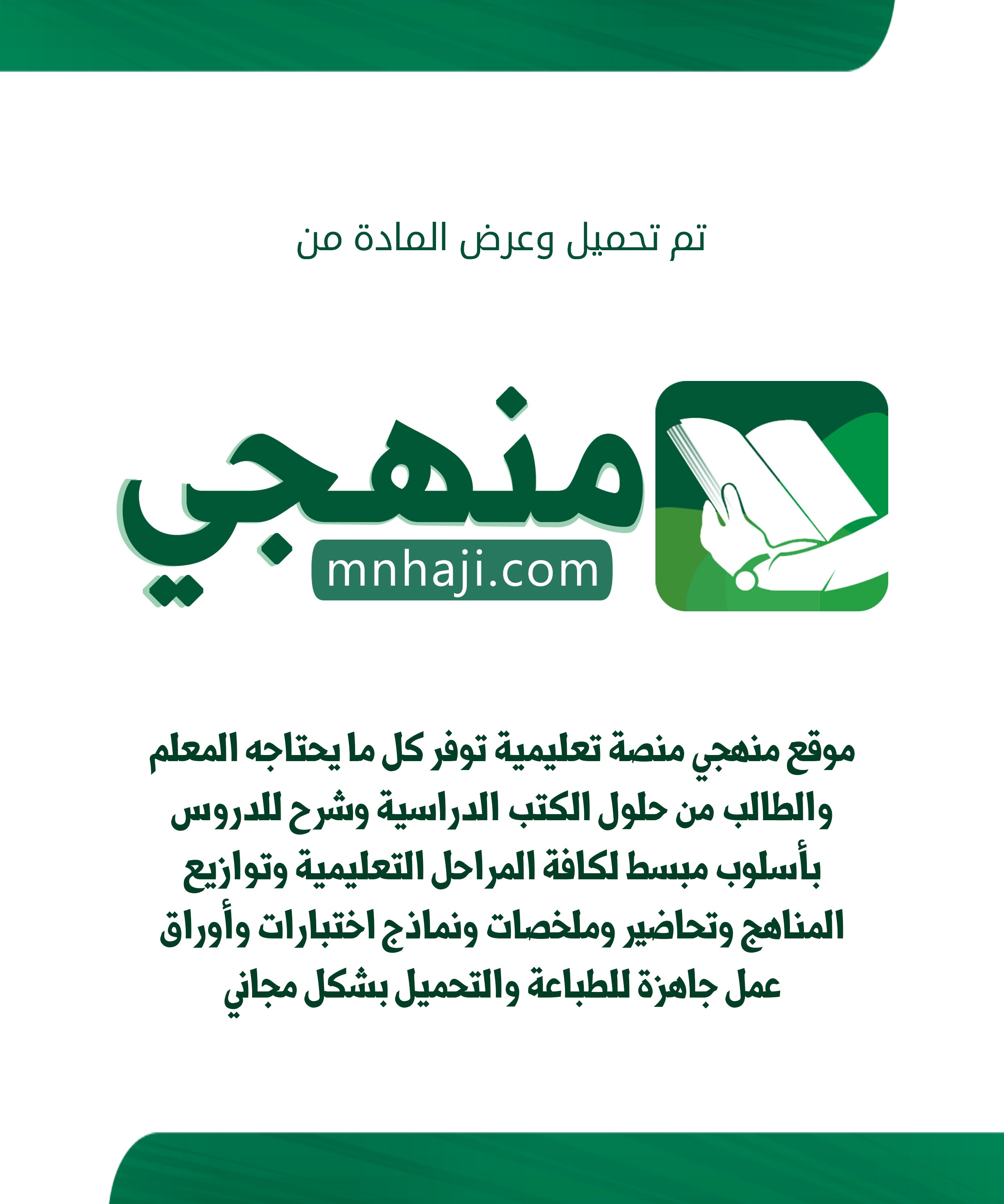 أوراق عمل  لقياس المهارات.........................................................: الطالبة اسمالمادة : التجويداالبتدائيالصف : الصف السادسأوراق عملمادة التجويداالبتدائيالسادسالصفالفصل الدراسي األولأورا ق عملتوقيع ولي األمر :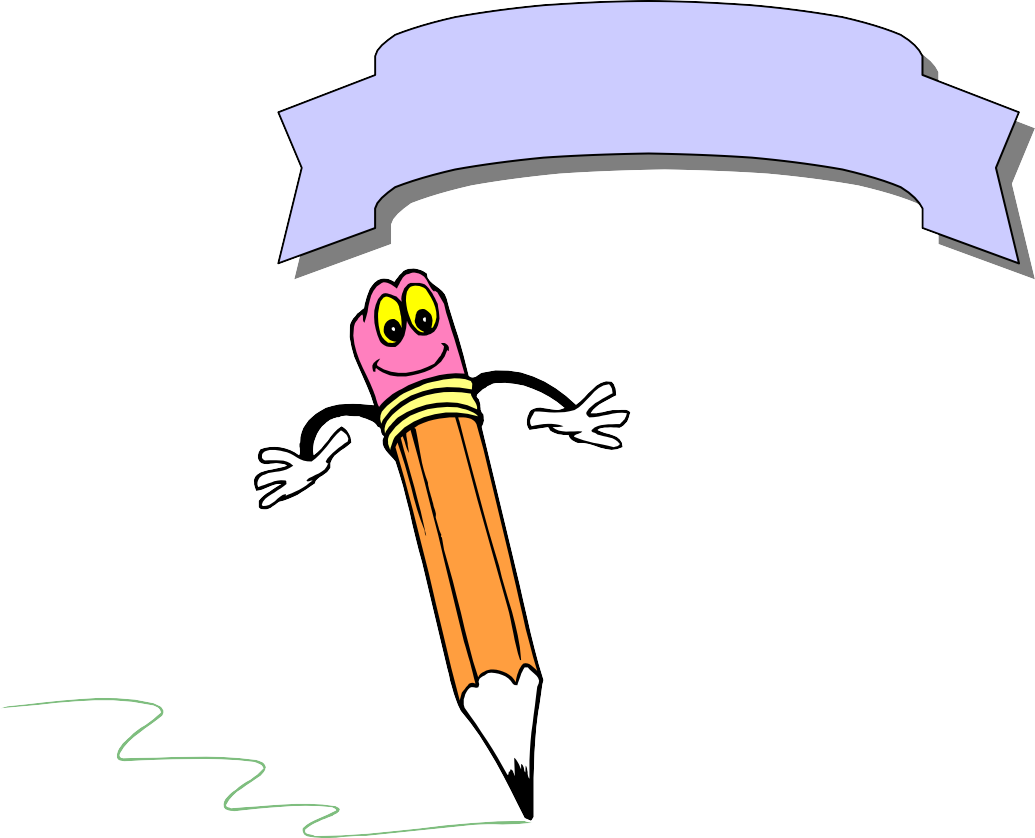 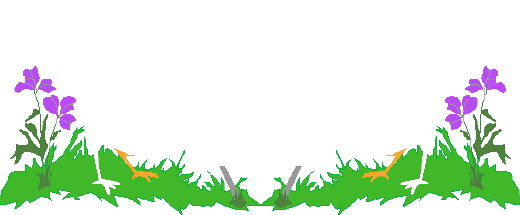 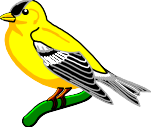 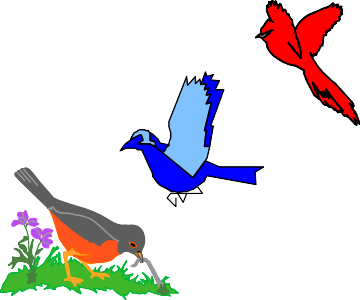 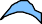 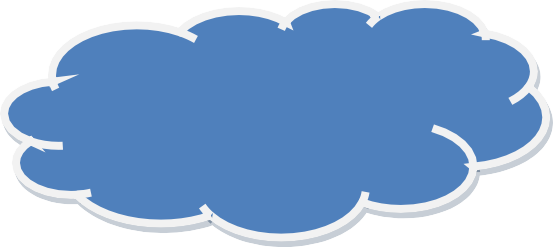 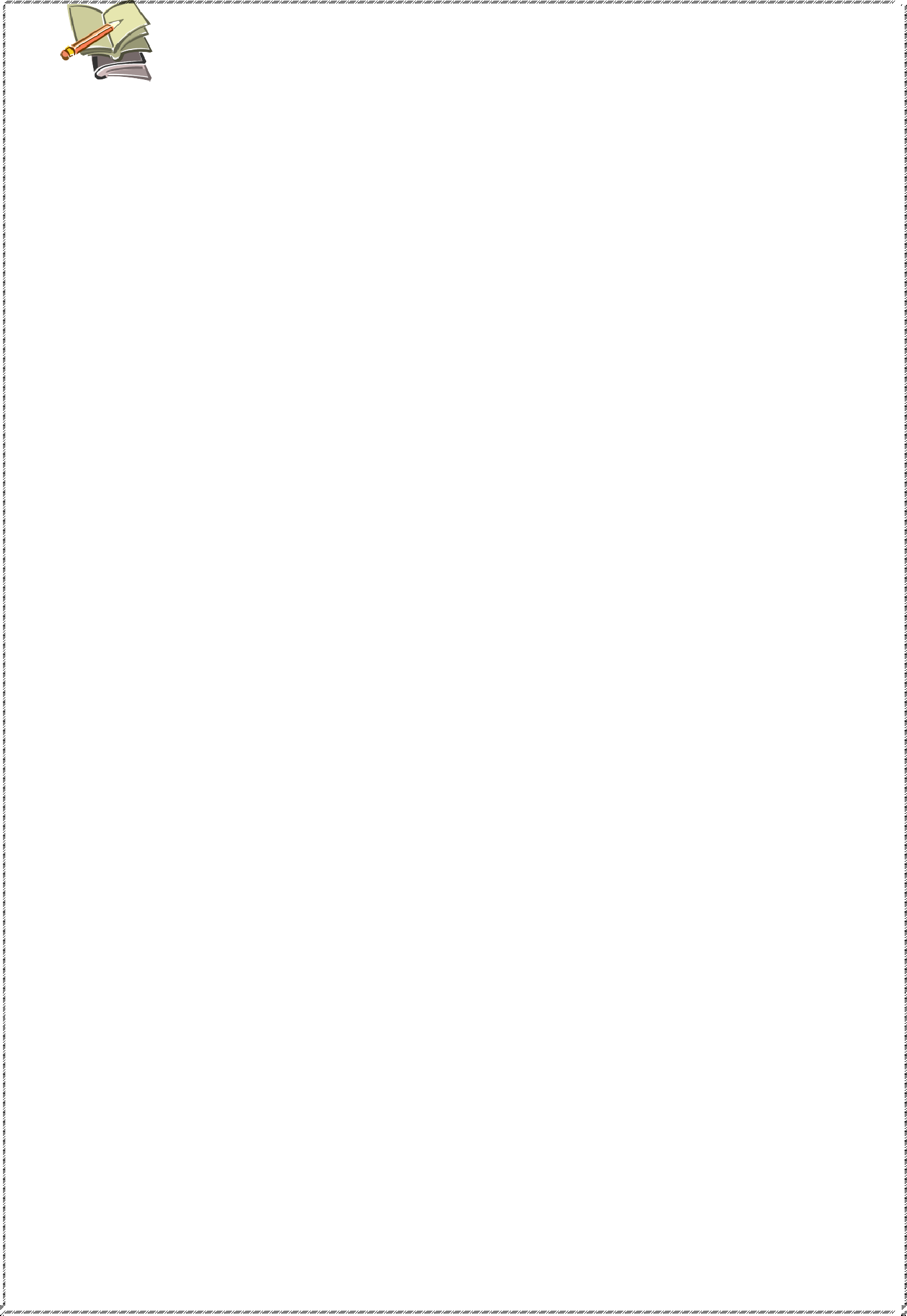 لم يتقن :أتقن :أوراق عمل  لقياس المهارات.........................................................: الطالبة اسمالمادة : التجويداالبتدائيالصف : الصف السادسالمدالموضوع:س- ما تعريف المد ؟..............................................................................-..............................................................................-س- استخرجى من األمثلة اآلتية الكلمات التى تحوى مدا .-1ق ال تعالى : ( وحدائق غلبا .)-2ق ال تعالى : ( وماء مسكوب .)-3ق ال تعالى : ( كال إنه تذكرة .)س- سجلى من حفظك أربع كلمات تحوى مدا ............................................... -1.............................................. -2.............................................. -3.............................................. -4توقيع ولي األمر :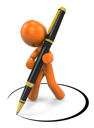 لم يتقن :أتقن :أوراق عمل  لقياس المهارات.........................................................: الطالبة اسمالمادة : التجويداالبتدائيالصف : الصف السادسس- امألىالجدول اآلتى حسب المطلوب :س- اقرأى األمثلة اآلتية جهرا , ثم استخرجى الكلمات التىتحوى حروف المد :-1ق ال تعالى : ( ق ل أعوذ برب الف لق ) .-2ق ال تعالى : ( يوم يقوم الناس لرب العالمين .)-3ق ال تعالى : ( أرءيت الذى يكذب بالدين .)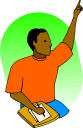 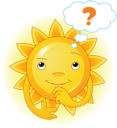 توقيع ولي األمر :أوراق عمل  لقياس المهارات.........................................................: الطالبة اسمالمادة : التجويداالبتدائيالصف : الصف السادسالموضوع: أقسام المدس- ينقسم المد إلى قسمين , فما هما ؟..........................................................................-..........................................................................-س- وزعى األمثلة التالية فى مكانها من الجدول حسب عالقتها :- ( وال يخاف )- ( يتساءلون )-  ( فغلوه )- (بسوء )- ( خطيئاتهم )- ( الذى ) .توقيع ولي األمر :أوراق عمل  لقياس المهارات.........................................................: الطالبة اسمالمادة : التجويداالبتدائيالصف : الصف السادسالموضوع : أنواع المد الفرعىس-  اقرأى األمثلة اآلتية جهرا , ثم استخرجى المد الذى سببهالهمز وبين نوعه:-1 ق ال تعالى : ( ومن يكسب خطيئة او إثما .)-2 ق ال تعالى : ( ق ل ربى أعلم بعدتهم ) .-3 ق ال تعالى : ( وما أدراك ما عليون ) .س- دونى  نوع المد أمام كل مثال :-1  ( السوء ) .-2  ( إنا أعتدنا ) .-3  ( الصاخة ) .-4  ( بما أنزل .)توقيع ولي األمر :لم يتقن :أتقن :أوراق عمل  لقياس المهارات.........................................................: الطالبة اسمالمادة : التجويداالبتدائيالصف : الصف السادسالموضوع: المد المتصلس- عرفى المد المتصل .......................................................................	-......................................................................	-س- ما حكم المد المتصل ؟ وما مقداره ؟......................................................................	-......................................................................	-......................................................................	-س- اقرأى األمثلة اآلتية جهرا , ثم استخرجى المد المتصل وبينحرفه :-1   ق ال تعالى ( ويخافون سوء الحياب )-2   ق ال تعالى (ف لما رأوه زلفة سيئت وجوه الذين كفروا )-3  ق ال تعالى : ( خلق من ماء دافق )توقيع ولي األمر :لم يتقن :أتقن :أوراق عمل  لقياس المهارات.........................................................: الطالبة اسمالموضوع: ا لمد المنفصلالمادة : التجويداالبتدائيالصف : الصف السادسس  عرفى المد المنفصل .....................................................................	-....................................................................	-س-  ق ارنى بين المد المتصل والمد المنفصل حسب المطلوبفى الجدول التالى :توقيع ولي األمر :شروطهاحروف المدالمد الفرعىالمد األصلى ( الطبيعى )المد المنفصلالمد المتصلمجال المق ارنة